بسمي المهيمن على الأسماء - حضرت خاتم أنبياءحضرت بهاءاللهاصلی فارسی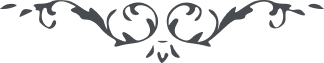 ﴿بسمی المهيمن علی الاسماء﴾حضرت خاتم انبياء روح ما سواه فداه از مشرق أمر إلهی ظاهر و با عنايت کبری و فضل بی منتهی ناس را بکلمه مبارکه توحيد دعوت نمودند و مقصود انکه نفوس غافله را آگاه فرمايند و از ظلمات شرک نجات بخشند و لکن قوم بر اعراض و اعتراض قيام کردند و وارد آوردند آنچه را که معشر انبياء در جنّت عليا نوحه نمودند در انبيای قبل تفکّر نما هر يک باعراض قوم مبتلا گشتند بعضی را بجنون نسبت دادند و برخی را سحّار گفتند و حزبی را کذّاب بمثابه علمای ايران سالها از حقّ جلّ جلاله ظهور اين ايّام را ميطلبيدند و چون افق عالم منير و روشن گشت کل اعراض نمودند و بر سفک دم اطهرش فتوی دادند إنّک إذا سمعتَ تغرّدات حمامة بياني علی أغصان دوحة عرفاني قل:إلهي إلهي أشهد بوحدانيّتک وفردانيّتک وبأنْ ليس لک شريک في ملکک ولا شبيه في مملکتک أسألک بأمواج بحر قدرتک وإشراقات أنوار شمس أحديّتک بأن تحفظني من شرّ أعدائک وتقرّبني إليک أي ربّ تراني مقبلاً إلی أفقک معرضًا عن دونک أسألک بنار سدرتک ونور أمرک أن تکتبَ لي ما کتبتَه لأصفيائک إنّک أنت المقتدر الغفور الکريم لا إله إلّا أنت العليم الحکيم